SE SOLICITA EXONERACIÓN DE SERVICIO SOCIAL DR. VÍCTOR HUGO AGUILAR GAXIOLA. DIRECTOR DE SERVICIO SOCIAL  UNIVERSIDAD AUTÓNOMA DE SINALOA P R E S E N T E.- El que suscribe,  C.                                                   , egresado de la Facultad de                                         en la Carrera de                                                  , de la Universidad Autónoma de Sinaloa, con número de cuenta                   . Le informo que es mi deseo acogerme al beneficio que se establece en el Capítulo VI Artículo 45 de la Ley de Profesiones del Estado de Sinaloa vigente, que establece “Todos los estudiantes de las profesiones a que se refiere esta Ley, así como los profesionistas en ejercicio no mayores de 50 años, o impedidos por enfermedad grave, deberán prestar el servicio social en los términos de esta Ley”. En base a lo anterior, anexo acta de nacimiento original con la que acredito tener más de 50 años de edad, por lo que me permito solicitar a la Dirección General de Servicio Social a su digno cargo, la exoneración del Servicio Social por enfermedad grave y se me emita la carta correspondiente para los trámites de titulación. 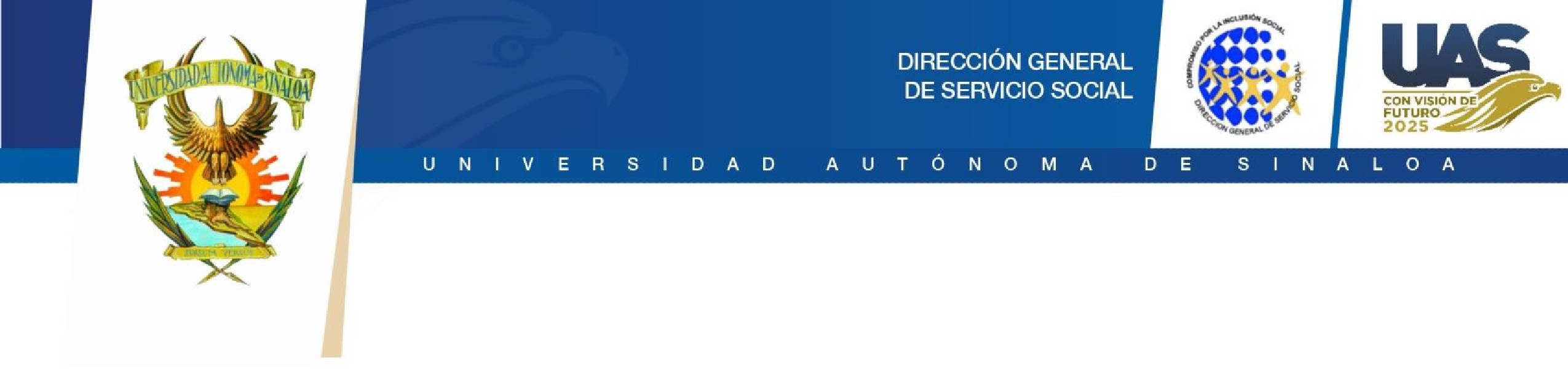 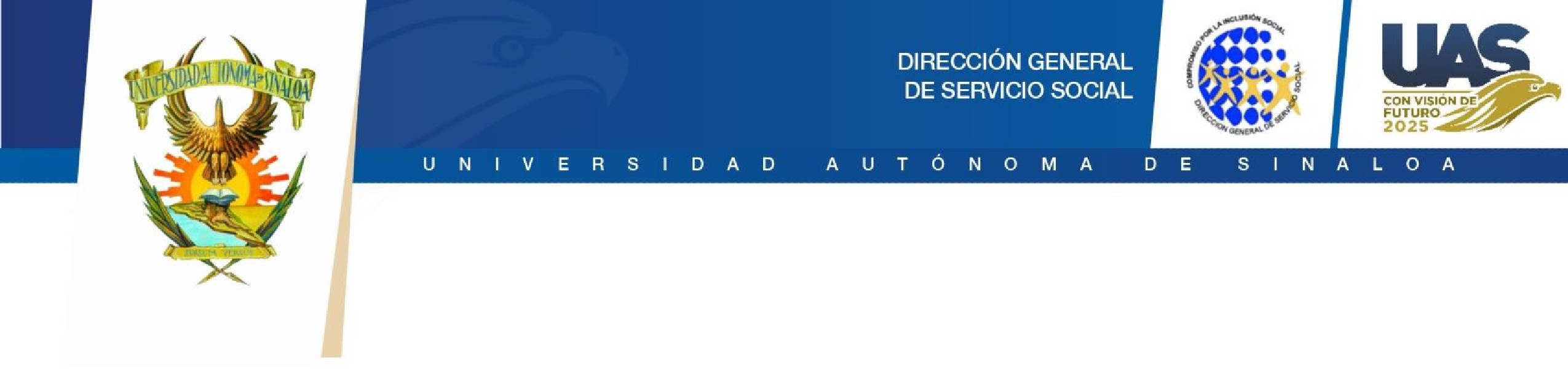 Sin otro particular y en espera de una respuesta favorable a la presente petición, le reitero la seguridad de mis consideraciones. Culiacán, Sinaloa,                                             de 2023. A T E N T A M E N T E  NOMBRE DEL BRIGADISTA  BRIGADISTAS DE SERVICIO SOCIAL 